Appendix 7: Independent Return Home Interview QuestionnaireCatch 22 - Missing Questionnaire: Return Interview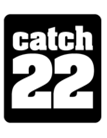 Child InformationChild InformationChild InformationChild InformationChild InformationChild InformationChild InformationChild InformationChild InformationChild InformationChild InformationChild InformationChild InformationChild InformationChild InformationChild InformationChild InformationChild InformationChild InformationChild InformationChild InformationChild InformationChild InformationChild InformationChild InformationChild InformationChild InformationChild InformationChild InformationChild InformationFull name of Child:Known as: (if different from above)Date of Birth:Gender Gender Gender Gender Gender Gender Gender Gender Gender Gender Gender Gender Gender Gender Gender Gender MaleMaleMaleMaleDate of Birth:Gender Gender Gender Gender Gender Gender Gender Gender Gender Gender Gender Gender Gender Gender Gender Gender FemaleFemaleFemaleFemalePractitioner InformationPractitioner InformationPractitioner InformationPractitioner InformationPractitioner InformationPractitioner InformationPractitioner InformationPractitioner InformationPractitioner InformationPractitioner InformationPractitioner InformationPractitioner InformationPractitioner InformationPractitioner InformationPractitioner InformationPractitioner InformationPractitioner InformationPractitioner InformationPractitioner InformationPractitioner InformationPractitioner InformationPractitioner InformationPractitioner InformationPractitioner InformationPractitioner InformationPractitioner InformationPractitioner InformationPractitioner InformationPractitioner InformationPractitioner InformationCase Worker Completing the Interview:Lead Professional:(Should be the social worker if there is one)Lead Professional Email Address:Other Professionals Involved:Missing IncidentMissing IncidentMissing IncidentMissing IncidentMissing IncidentMissing IncidentMissing IncidentMissing IncidentMissing IncidentMissing IncidentMissing IncidentMissing IncidentMissing IncidentMissing IncidentMissing IncidentMissing IncidentMissing IncidentMissing IncidentMissing IncidentMissing IncidentMissing IncidentMissing IncidentMissing IncidentMissing IncidentMissing IncidentMissing IncidentMissing IncidentMissing IncidentMissing IncidentMissing IncidentCatch22 Missing ID: (i.e. AA01012001-XX)Police Incident Number (PAC/MIS)Police Incident Number (PAC/MIS)Police Incident Number (PAC/MIS)Police Incident Number (PAC/MIS)Police Incident Number (PAC/MIS)Police Incident Number (PAC/MIS)Police Incident Number (PAC/MIS)Police Incident Number (PAC/MIS)Police Incident Number (PAC/MIS)Police Incident Number (PAC/MIS)Police Incident Number (PAC/MIS)Police Incident Number (PAC/MIS)Police Incident Number (PAC/MIS)Police Incident Number (PAC/MIS)Police Incident Number (PAC/MIS)Police Incident Number (PAC/MIS)Contact Date of RHI:Contact Time: Contact Time: Contact Time: Contact Time: Contact Time: Contact Time: Contact Time: Contact Time: Contact Time: Contact Time: Contact Time: Contact Time: Contact Time: Contact Time: Contact Time: Contact Time: Time Frames:Was a Return Interview offered within 24 hours?Was a Return Interview offered within 24 hours?Was a Return Interview offered within 24 hours?Was a Return Interview offered within 24 hours?YYYWas the Return Interview completed within 72 Hours?Was the Return Interview completed within 72 Hours?Was the Return Interview completed within 72 Hours?Was the Return Interview completed within 72 Hours?Was the Return Interview completed within 72 Hours?Was the Return Interview completed within 72 Hours?Was the Return Interview completed within 72 Hours?Was the Return Interview completed within 72 Hours?Was the Return Interview completed within 72 Hours?Was the Return Interview completed within 72 Hours?YYYYTime Frames:Was a Return Interview offered within 24 hours?Was a Return Interview offered within 24 hours?Was a Return Interview offered within 24 hours?Was a Return Interview offered within 24 hours?NNNWas the Return Interview completed within 72 Hours?Was the Return Interview completed within 72 Hours?Was the Return Interview completed within 72 Hours?Was the Return Interview completed within 72 Hours?Was the Return Interview completed within 72 Hours?Was the Return Interview completed within 72 Hours?Was the Return Interview completed within 72 Hours?Was the Return Interview completed within 72 Hours?Was the Return Interview completed within 72 Hours?Was the Return Interview completed within 72 Hours?NNNNTime Frames:If no, please comment: If no, please comment: If no, please comment: If no, please comment: If no, please comment: If no, please comment: If no, please comment: If no, please comment: If no, please comment: If no, please comment: If no, please comment: If no, please comment: If no, please comment: If no, please comment: If no, please comment: If no, please comment: If no, please comment: If no, please comment: If no, please comment: If no, please comment: If no, please comment: If no, please comment: If no, please comment: If no, please comment: If no, please comment: If no, please comment: If no, please comment: If no, please comment: If no, please comment: Has the Missing Episode Triggered a Strategy Meeting? Y Y Y Y Y Y Y Y Y Y Y Y Y Y Y Y Y Y Y Y Y Y Y Y Y Y Y YHas the Missing Episode Triggered a Strategy Meeting? N N N N N N N N N N N N N N N N N N N N N N N N N N N NInterview Conducted with:Young Person and AdultYoung Person and AdultYoung Person and AdultYoung Person and AdultYoung Person and AdultYoung Person and AdultYoung Person and AdultYoung Person and AdultYoung Person and AdultYoung Person and AdultYoung Person and AdultHas the child been seen independently?Has the child been seen independently?Has the child been seen independently?Has the child been seen independently?Has the child been seen independently?Has the child been seen independently?YYYYYYYYInterview Conducted with:Child / Young PersonChild / Young PersonChild / Young PersonChild / Young PersonChild / Young PersonChild / Young PersonChild / Young PersonChild / Young PersonChild / Young PersonChild / Young PersonChild / Young PersonHas the child been seen independently?Has the child been seen independently?Has the child been seen independently?Has the child been seen independently?Has the child been seen independently?Has the child been seen independently?NNNNNNNNMethod of Interview:Face to FaceFace to FaceFace to FaceFace to FaceFace to FaceFace to FaceFace to FaceTelephoneTelephoneTelephoneTelephoneTelephoneTelephoneTelephoneTelephoneTelephoneTelephoneTelephoneOtherOtherOtherOtherOtherLocation of Return Interview:HomeHomeSchoolSchoolSchoolSchoolSchoolSchoolPlacement Placement Placement Placement Placement Placement Placement Placement Placement Other:Other:Other:Locations visited by the child: Known associates: (list names if possible)Known associates: (list names if possible)Known associates: (list names if possible)Known associates: (list names if possible)Known associates: (list names if possible)Known associates: (list names if possible)Known associates: (list names if possible)Known associates: (list names if possible)Known associates: (list names if possible)Known associates: (list names if possible)Missing IncidentMissing IncidentMissing IncidentMissing IncidentMissing IncidentMissing IncidentMissing IncidentMissing IncidentMissing IncidentMissing IncidentMissing IncidentMissing IncidentMissing IncidentMissing IncidentMissing IncidentMissing IncidentMissing IncidentMissing IncidentMissing IncidentMissing IncidentMissing IncidentMissing IncidentMissing IncidentMissing IncidentMissing IncidentMissing IncidentMissing IncidentMissing IncidentMissing IncidentMissing IncidentWhere has the child run from: Family HomeFamily HomeFamily HomeCare HomeCare HomeCare HomeCare HomeCare HomeCare HomeSemi IndependentSemi IndependentSemi IndependentSemi IndependentSemi IndependentSemi IndependentSemi IndependentSemi IndependentOther:Where has the child run from: Foster CareFoster CareFoster CareInpatient care (i.e. A&E)Inpatient care (i.e. A&E)Inpatient care (i.e. A&E)Inpatient care (i.e. A&E)Inpatient care (i.e. A&E)Inpatient care (i.e. A&E)SchoolSchoolSchoolSchoolSchoolSchoolSchoolSchoolSchoolWhat happened to make you go away / go missing? (include push and pull factors)Overview:Push:Pull:Overview:Push:Pull:Overview:Push:Pull:Overview:Push:Pull:Overview:Push:Pull:Overview:Push:Pull:Overview:Push:Pull:Overview:Push:Pull:Overview:Push:Pull:Overview:Push:Pull:Overview:Push:Pull:Overview:Push:Pull:Overview:Push:Pull:Overview:Push:Pull:Overview:Push:Pull:Overview:Push:Pull:Overview:Push:Pull:Overview:Push:Pull:Overview:Push:Pull:Overview:Push:Pull:Overview:Push:Pull:Overview:Push:Pull:Overview:Push:Pull:Overview:Push:Pull:Overview:Push:Pull:Overview:Push:Pull:Overview:Push:Pull:Overview:Push:Pull:Overview:Push:Pull:Where did the Young Person run to?Family HomeFamily HomeFamily HomeFamily HomeFriends House Friends House Friends House Friends House Friends House Friends House Friends House Hostel or ClubHostel or ClubHostel or ClubHostel or ClubHostel or ClubHostel or ClubHostel or ClubPartners HousePartners HouseWhere did the Young Person run to?Local ParkLocal ParkLocal ParkLocal ParkLocal Shopping CentreLocal Shopping CentreLocal Shopping CentreLocal Shopping CentreLocal Shopping CentreLocal Shopping CentreLocal Shopping CentreOutside LA (family home)Outside LA (family home)Outside LA (family home)Outside LA (family home)Outside LA (family home)Outside LA (family home)Outside LA (family home)Partners HousePartners HouseIf Known, provide Postcode:What happened whilst you were away? (Any risk taking behaviours)Did you feel safe whilst away? What happened when you returned home?Can you think of anything that could have been put in place to prevent the missing episode?What could be put in place to prevent any future missing episodes?Reason for Running: Outcomes of Return Home InterviewOutcomes of Return Home InterviewOutcomes of Return Home InterviewOutcomes of Return Home InterviewOutcomes of Return Home InterviewOutcomes of Return Home InterviewOutcomes of Return Home InterviewOutcomes of Return Home InterviewOutcomes of Return Home InterviewOutcomes of Return Home InterviewOutcomes of Return Home InterviewOutcomes of Return Home InterviewOutcomes of Return Home InterviewOutcomes of Return Home InterviewOutcomes of Return Home InterviewOutcomes of Return Home InterviewOutcomes of Return Home InterviewOutcomes of Return Home InterviewOutcomes of Return Home InterviewOutcomes of Return Home InterviewOutcomes of Return Home InterviewOutcomes of Return Home InterviewOutcomes of Return Home InterviewOutcomes of Return Home InterviewOutcomes of Return Home InterviewOutcomes of Return Home InterviewOutcomes of Return Home InterviewOutcomes of Return Home InterviewOutcomes of Return Home InterviewOutcomes of Return Home InterviewCategory of Risk1 – No current risk1 – No current risk1 – No current risk2 – Mild risk2 – Mild risk2 – Mild risk2 – Mild risk2 – Mild risk2 – Mild risk2 – Mild risk2 – Mild risk2 – Mild risk2 – Mild risk2 – Mild risk3 – Moderate risk3 – Moderate risk3 – Moderate risk3 – Moderate risk3 – Moderate risk3 – Moderate risk3 – Moderate risk3 – Moderate risk3 – Moderate risk3 – Moderate risk4 – Significant risk 4 – Significant risk 4 – Significant risk 4 – Significant risk 4 – Significant risk Current risks/ dangers/ unknowns: Strengths / Protective Factors:Hopes / Dreams/ Future PictureOutcomes of Return Interview:1. Advice and information given by case worker1. Advice and information given by case worker1. Advice and information given by case worker1. Advice and information given by case worker1. Advice and information given by case worker1. Advice and information given by case worker1. Advice and information given by case worker1. Advice and information given by case worker1. Advice and information given by case worker1. Advice and information given by case worker1. Advice and information given by case worker2. Short Piece of work2. Short Piece of work2. Short Piece of work2. Short Piece of work2. Short Piece of workOutcomes of Return Interview:3. Direct work3. Direct work3. Direct work3. Direct work3. Direct work3. Direct work3. Direct work3. Direct work3. Direct work3. Direct work3. Direct work4. Safeguarding referral (not open to MCSC)4. Safeguarding referral (not open to MCSC)4. Safeguarding referral (not open to MCSC)4. Safeguarding referral (not open to MCSC)4. Safeguarding referral (not open to MCSC)Outcomes of Return Interview:5. Safeguarding (open to MSCS5. Safeguarding (open to MSCS5. Safeguarding (open to MSCS5. Safeguarding (open to MSCS5. Safeguarding (open to MSCS5. Safeguarding (open to MSCS5. Safeguarding (open to MSCS5. Safeguarding (open to MSCS5. Safeguarding (open to MSCS5. Safeguarding (open to MSCS5. Safeguarding (open to MSCS6. Return Interview discussed with Social Worker6. Return Interview discussed with Social Worker6. Return Interview discussed with Social Worker6. Return Interview discussed with Social Worker6. Return Interview discussed with Social WorkerOutcomes of Return Interview:7. Referral to another service7. Referral to another service7. Referral to another service7. Referral to another service7. Referral to another service7. Referral to another service7. Referral to another service7. Referral to another service7. Referral to another service7. Referral to another service7. Referral to another service8. Discussion with police8. Discussion with police8. Discussion with police8. Discussion with police8. Discussion with policeOutcomes of Return Interview:9. Referral to local authority CSE processes9. Referral to local authority CSE processes9. Referral to local authority CSE processes9. Referral to local authority CSE processes9. Referral to local authority CSE processes9. Referral to local authority CSE processes9. Referral to local authority CSE processes9. Referral to local authority CSE processes9. Referral to local authority CSE processes9. Referral to local authority CSE processes9. Referral to local authority CSE processes10. CSE screening tool completed10. CSE screening tool completed10. CSE screening tool completed10. CSE screening tool completed10. CSE screening tool completedActions being taken following the Return Interview? 